Тема  «Рыночные отношения в экономике. Ценные бумаги. Конкуренция. Монополия.»Экономическая система - формы (типы) организации хозяйственной жизни, различающиеся: - во-первых, по типу собственности; - во-вторых, по способу решения главных вопросов экономики; - в-третьих, по способу координации хозяйственной деятельности людей, фирм и государстваТипы экономических систем:1. Традиционная экономическая система. Главные вопросы экономики, что производить, как производить  и каким образом распределять она решает в соответствии с традициями, передающимися из поколения в поколение. Малоэффективна. 2.Командная экономика. Все решения по вопросам производства и распределения   принимаются центральными органами управления. Командную систему нередко называют централизованной, директивной или плановой. Такая экономическая система привела экономику СССР к развалу, вводу талонов и карточек на самые необходимые товары, тотальный дефицит, многокилометровые очереди, низкое качество продукции, спекуляции на так называемом черном рынке.3.Рыночная экономика решает главные вопросы экономики,  ориентируясь на соотношение спроса и предложения. Производитель принимает решение самостоятельно, действуя на свой страх и риск. Характерные  черты – частная собственность, высокий уровень предприимчивости, изобилие товаров и услуг, конкуренция. 4.Смешанная экономика, в которой сочетаются черты рыночной и командной экономических систем, экономическая свобода производителей и регулирующая роль государства.Рынок – совокупность  всех отношений , а также форм и организаций сотрудничества людей друг с другом, касающихся купли-продажи товаров и услуг.Главные действующие лица на рынке - продавцы и покупатели. Основными параметрами, регулирующими поведение участников рынка,  являются СПРОС, ПРЕДЛОЖЕНИЕ, ЦЕНА.Спрос – это желание и возможность купить конкретный товар или услугу по конкретной цене в определенный период времени.Виды спроса:- индивидуальный (спрос одного лица  или по отдельным товарам);- совокупный (спрос на всех рынках данного товара или на все производимые и продаваемые товары).«Спрос» это не одно и тоже, что «потребность». Потребностей много, но не все мы можем оплатить. Реальный покупательский спрос – это платежеспособный спрос.Спрос находится в обратной зависимости от цены. Чем выше цена единицы товара, тем меньше спрос на данный товар. Это закон спроса: чем выше цена, тем ниже величина спроса.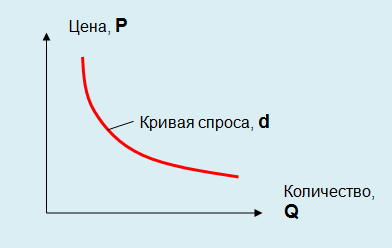 Закон спроса не действует:- при ажиотажном спросе, вызванном ожидаемым повышением цен - для некоторых редких и дорогостоящих товаров (золото, драгоценности, антиквариат и др.), являющихся средством тезаврации денег - при переключении спроса на более качественные и дорогостоящие товары (например, переключение спроса с маргарина на масло: снижение цен на маргарин не ведет к увеличению спроса на него) Спрос зависит от: - цены товара;- наличия денежных средств у покупателей (доходов);- полезности товара (например, погода, т.е. сезона);- численности населения;- моды, вкуса на товар;- качества товара;- опасения повышения цен;- действие рекламы.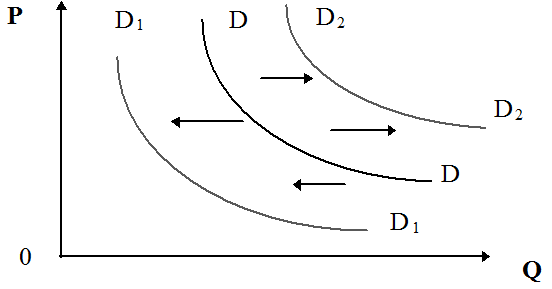 Предложение – это желание производителя произвести и предложить к продаже свои товары по конкретным ценам в течение определенного периода времени.Предложение находится в прямой зависимости от цены: чем выше цена единицы товара, тем больше товара производители согласны произвести и продать (закон предложения).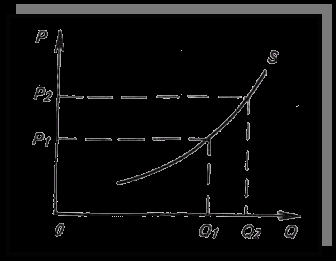 Предложение зависит от: - затрат на ресурсы - технологии производства (чем лучше технология, тем больше товаров можно произвести из одного и того же объёма,   ресурсов), - ожидания повышения цен в будущем (появляется желание у продавца «попридержать» товар, пока не появятся более выгодные условия продажи).Предложение может меняться под влиянием неценовых факторов:изменение издержек производства в результате технических нововведений, изменение источников ресурсов, налоговой политики, стоимости факторов производства; выход на рынок новых предприятий увеличит предложение вне зависимости от цен;изменение цен на другие товары, приводящее к переливу ресурсов (уход предприятий из отрасли уменьшит предложение);природные катастрофы, политические действия, войны, разрушая экономику, влияют на сокращение предложения.Так же как и спрос, предложение подвержено воздействию ряда неценовых факторов, смещающих на графике кривую предложения. Увеличение предложения сдвигает кривую вправо (S1) , уменьшение – влево (S2).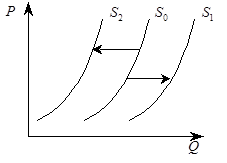 Рыночное равновесие – ситуация на рынке, когда продавец может и хочет продать ровно столько товара и по такой цене, сколько покупатель захочет и сможет купить за эту цену.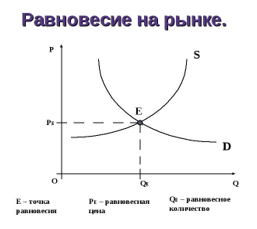 Равновесная цена – цена, по которой заключается реальная сделка (соглашение) купли-продажи на рынке.	Равновесная (рыночная) цена  позволяет уравновесить спрос и предложение на выгодном для участников ранка уровне: производители продают товар с прибылью, потребители приобретают его по требуемому качеству и цене. Если цена товар будет выше равновесной. То излишек товара нельзя будет продать и продавцы будут вынуждены снижать цену до уровня равновесной цены. Если цена будет назначена ниже равновесной, то товар тут же будет распродан, но спрос останется неудовлетворённым и соответственно цена на данный товар будет расти до равновесного уровня.Рынок  регулирует производство, 2сигнализирует» через цены производителю, что, как и для кого производить. Это и есть рыночный механизм регулирования производства.Рыночная структура и инфраструктураСтруктура рынка:По объектам: Рынок товаров, услуг, труда, капитала, информации и т.д.По субъектам: Рынок покупателей, Рынок продавцов и т.д.По географическому положению: местный, региональный, национальный, мировой.По степени ограниченности конкуренции: свободный, монополистический.По соответствию законодательства: легальный рынок, нелегальный («черный»)Другие основания анализа рыночной структуры:Товарная биржа - рынок товаров, продаваемых большими партиями.Валютная биржа - рынок купли-продажи иностранной валютыРынок купли-продажи рабочей силы (регистрация и трудоустройство).Фондовый рынок – рынок ценных бумаг.Ценные бумаги - это специальным образом оформленные финансовые документы. В которых зафиксированы права их владельца или предъявителя. Право на имущество и на денежные выплаты по ценным  бумагам их владельцам обеспечивают организации, которые выпускали и продали ценные бумаги. Ценная бумага – товар, который, не имея собственной стоимости, может быть продан по высокой рыночной цене. Это объясняется тем, что ценная бумага, имея свой номинал, т.е. нарицательную стоимость, указанную в ней, представляет собой определенную величину реального капитала, вложенного, например, в промышленное предприятие. Если спрос на ценную бумагу, превысит предложение, то ее цена может превысить номинал. Такое отклонение рыночной цены ценной бумаги от номинала может приносить ее владельцу доход. Признаки ценных бумагДокументальность – это документ, который должен иметь реквизиты, установленные государством.Оборотоспособность, обращаемость на рынке – они  можгу быть объектом купли-продажи.Доступность для гражданского оборота- то есть их можно не только купить – продать, но они могут быть объектом других гражданских отношений ( займа, дарения, обмена и др.)Стандартность содержания( стандартность участников, сроков, месс форм и т.д.)Серийность – выпускаются сериямиРегулируемость и признание государством (должны быть признаны государством в качестве ценных бумаг)Ликвидность – возможность обмениваться на деньги.Риск – возможность потерьОбязательность исполнения – эмитент обязан исполнять свои обязательства.Закон 1996 г « О рынке ценных бумаг». В нём отмечено, что ценные бумаги могут выпускать только банки, государство, юридические лица. В законе перечислены виды ценных бумаг:Государственные облигации;Облигации;Векселя;ЧекиДепозитные и сберегательные сертификатыКоносаментАкцииПриватизационные ценные бумаги и др.Эмитент – организация, выпустившая ценные бумаги.Основные виды ценных бумагАкция — закрепляет право её владельца (акционера) на получение части прибыли акционерного общества  виде дивидендов ( доходов), на участие в управлении и часть имущества после ликвидации АО.Акции бывают:Облигация — даёт право на получение от эмитента номинальной стоимости облигации + процента ( это своего рода заём, но уже со стороны государства, или банков, или других эмитентов).Особенности облигации:Менее рисковаяПриносит меньшую прибыльПодходит для долгосрочных вложенийУдобна для диверсификации, то есть распределения денег в разные объекты для вложения ( « Не клади яйца в одну корзину»)Не даёт права собственностиВексель – письменное денежное обязательство должника о возврате денегЧек – письменное поручение чекодателя банку уплатить получателю указанную сумму ( чекодателем может быть любой, на кого владелец денег выписал чек).Банковский сертификат – свидетельство о денежном вкладе (для физических лиц- сберегательном, то есть сберегательная книжка для юридических лиц – депозитном) в банке, который обязан возврати деньги под проценты.Коносамент – документ на перевозку грузу, удостоверяющий его погрузку, перевозку и право на получение ( это своего рода накладная на груз)Закладная – удостоверяет право владельца в соответствии с ипотечным договором( залоге недвижимости)на получение денег или указанного имущества.Инвестиционный пай – удостоверяет долю владельца ценной бумаги в праве собственности на имущество, которое составляет паевой инвестиционный фонд.Варрант – выдаётся складом , подтверждает право собственности на товар, находящийся на складе.Функции фондового рынка:1) Инвестиционная функция, которая проявляется в том, что с помощью ценных бумаг осуществляется образование и распределение средств, необходимых для инвестиций – долгосрочных вложений капитала в промышленность, строительство, транспорт и другие отрасли хозяйства.2) Создаёт условия для передачи собственности. (Это происходит в случае покупки крупных пакетов ценных бумаг новыми собственниками).3) Покрытие дефицита текущего бюджета.Основой рынка ценных бумаг является фондовая биржа – учреждение, в котором осуществляется их купля-продажа. Это специально организованный аукцион, т.е. продажа с публичных торгов, при  которой ценные бумаги приобретаются лицом, предложившим наивысшую цену.	Большую роль в функционировании рынка играет его инфраструктура. Это совокупность институтов, служб, предприятий, обслуживающих рынок. К ним относятся и специальные учреждения, называемые биржами. Биржевая торговля позволяет продавцам и покупателям определенного товара легче найти друг друга, чем при поиске наугад.Конкуренция и монополия	Одним из условий нормального функционирования рынка является конкуренция.Конкуренция – соперничество между участниками экономической деятельности за наиболее выгодные условия купли-продажи на рынке. Это главный мотор рыночной экономики. Конкуренция позволяет создавать новые и более дешёвые товары и способы их производства, более совершенные технологии.Конкуренция способствует:1.Рациональному использованию ограниченных ресурсов2.Снижению издержек3.Повышению эффективности производства4.Повышению качества товаров.Быть конкурентоспособным — значит превосходить остальных по качеству предлагаемой продукции, по её разнообразию, постоянно искать новые пути обеспечения привлекательности товаров и услуг, идти в ногу со временем.Функции конкуренцииРегулирующая – воздействие на предложение, на производство необходимых благ.Аллокационная ( от лат. размещение) – эффективное использование факторов производства в тех местах, где будет от них большая отдача.Инновационная – использование новейших технологий, достижений научно- технического прогресса.Адаптационная – рациональное приспособление к условиям рынка, постепенный переход от простого самосохранения, самовыживания на рынке до расширения сфер влияния на нём.Распределительная — прямое или косвенное воздействие на объём и вид продукции.Контролирующая – недопущение монополистического диктата одних участников рынка над другимиВсе данные функции конкуренции в единстве и взаимосвязи обеспечивают эффективную работу рыночного механизма.Виды конкуренцииПо методам соперничества:Ценовая . Её суть заключается в том, что предприниматели снижают цены на продукцию.Неценовая. Методы неценовой конкуренции:предложение товара более высоко качества и удобного, яркого внешнего оформления, упаковкипридание новых свойств уже имеющимся товарам (например кухонная посуда с антипригарным покрытием)создание новых товаров, которых ранее не было ( например, в своё время это были хлебопечки, мультиварки, планшетники и др.)широкое использование рекламыкачественное обслуживаниедополнительные виды услуг: обучение покупателей тому, как пользоваться товаром, установка оборудования, гарантированное обслуживание и др.По условиям протекания:Совершенная (свободная или чистая ) конкуренция. При совершенной конкуренции ни один из участников рыночного хозяйства не может повлиять на установку цен на товары и услуги. Это некая идеальная модель рынка, своеобразный «бег вместе».Условия для свободной конкуренции:небольшой объём производства отдельных производителей, что не позволяет влиять на цену товараоднородность товараничем не ограниченный доступ и выход с рынкапродавцы товаров никак не влияют друг на друга, все работают самостоятельнонеограниченное число участниковмобильность материальных, трудовых, финансовых ресурсовналичие полного объёма информации ( о спросе, предложении, процентной ставке и др.)однородность одноимённых товаров ( то есть нет торговых марок, так как они ставят в привилегированное положение кого-либо).отсутствие монополий, инфляции, вынужденной безработицы.     Несовершенная конкуренция . При такой конкуренции есть обстоятельства, которые её ограничивают, например, монополия, если нарушено хотя бы одно условие свободной конкуренции.Особенности несовершенной конкуренции:раздел рынка между крупными компаниямиограничение самостоятельности участников рынкаконтроль сегментов рынка (сегменты рынка- это группы , обладающие схожими характеристиками, например, одинаковым товаром).использование нечестных способов соперничестваПо масштабам развития:Индивидуальная – предприниматель стремится достичь лучших для себя условий деятельности на рынке.Местная — соперничество на определённой территории между предпринимателями.Отраслевая – стремление получить наибольшую прибыль в рамках одной отрасли (её ещё называют горизонтальная конкуренция)Межотраслевая — борьба производителей разных отраслей за покупателей для удовлетворения определённой потребности (вертикальная конкуренция), например, удовлетворением потребности в информации занимаются радио, Интернет, телевидение, газетно-книжные издательства.Национальная — соперничество на рынке страныГлобальная – соперничество на мировом рынке.По характеру поведения хозяйствующих объектовГарантирующая – стремление сохранить своё положение на рынке, повышение качества продукции, предоставление дополнительных услуг. Она свойственна для тех производителей, у которых нет средств для серьёзной, масштабной модернизации своей продукции.Приспособленческая – для такой конкуренции свойственно лишь копирование инновационных разработок соперников.Креативная— это создание новых товаров, видов услуг, широкое применение рекламы.Существует так называемая нечестная конкуренция — при ней используют противоправные способы борьбы со своими конкурентами, вплоть до доведения до банкротства, разорения.Признаки нечестной конкуренции:распространение ложной информации о качестве и производстве товаровраспространение сведений об опасности продукции конкурентарезкое снижение цен на свои товары, чем привлекаются покупателипереманивание кадровпромышленный шпионажблокировка доставки конкурентам сырья и пр.Закон о защите конкуренцииКонкуренция защищается на государственном уровне, так как является одним их важнейших условий эффективности рынка страны в целом.Закон « О защите конкуренции» принят в РФ в 2006 году.Цели: пресечение недобросовестной конкуренциипресечение монополистической деятельностипресечение ограничения конкуренции органами власти.В законе установлены формы недобросовестной конкуренции в статье 14:распространение ложных, неточных или искажённых сведений , способных причинить убытки другому хозяйствующему субъекту либо нанести ущерб его деловой репутациивведение потребителей в заблуждение относительно характера , способа и места изготовления , потребительских свойств, качеств товаранекорректное сравнение хозяйствующим субъектом производимых или реализуемых им товаров с товарами других хозяйствующих субъектовпродажа товаров с незаконным использованием результатов интеллектуальной деятельности и приравненных к ним средств индивидуализации юридического лица, индивидуализации продукции, выполнения услуг работ.получение, использование, разглашение научно- технической, производственной, торговой информации, в том числе коммерческой тайны, без согласия её владельцаВ конце XIX в. крупные товаропроизводители в ряде стран стали объединяться в союзы (картели, синдикаты, тресты). В определённых отраслях производства эти союзы сосредоточили большую часть производства товаров, стали монополиями.Монополия – это: 1. Исключительное право на что-либо. 2. Союз предпринимателей, захвативших исключительное право на производство и реализацию определенных товаров для господства на рынке, установления высоких монопольных цен, регулируемых рынком.Это экономический диктат: путем установления монопольно высоких цен для получения монопольно высокой прибыли.В России в 90-е гг. ХХ в. были приняты антимонополистические законы. Статья 34 Конституции РФ: «Не допускается экономическая деятельность, направленная на монополизацию и недобросовестную конкуренцию.»Современный рынокСовременный рынок – это смешанный рынок, где одновременно действуют рыночный механизм и государственное регулирование (управлять экономикой в отсутствие того или другого – все равно, что пытаться аплодировать одной рукой).	На рынок воздействует также регулирование на уровне компаний. Они используют современную технику и методику сбора, обработки и распространения экономической информации (о товарах, ценах, изменениях спроса и т.д.).	Получила развитие деятельность, направленная на продвижение товаров и услуг к покупателю, ориентированная на требования рынка, реальные запросы и потребности покупателей в товарах и услугах, - маркетинг.Маркетинг - деятельность, направленная на изучение спроса и предложения товаров и услуг на рынке (сбор, обработка и распространение  экономической  информации) с целью продвижения товаров и услуг к покупателю.Современный рынок – организованный (контрактный). Организованный (контрактный) рынок – фирмы, действующие на рынке ограничивают стихию рынка, ориентируют производство на известных им потребителей по предварительной договорённости. На контрактом рынке тщательно изучается массовый спрос, его изменения. Совместными действиями крупных фирм и государственных органов рыночная стихия ограничивается, экономические отношения приобретают сравнительно организованный характер.Обыкновенные ПривилегированныеВладельцы — полноправные акционеры, имеют право голоса на акционерном собрании. При наличии 50% акций — появляется право контроля за деятельностью АО.Не дают права голоса на акционерном собрании и права участия в управлении АО.Нефиксированный процент( зависит от доходов АО)Фиксированный процентНе имеют преимуществ по получению денег при банкротстве фирмы.При банкротстве АО имеют преимущество по получению своих вложений.Дивиденды негарантированные, можно их вообще не получить, если нет у АО доходов. Большой риск.Дивиденды гарантированные.Более выгодны для недолгосрочного вложения.Более выгодны для долгосрочного вложения.